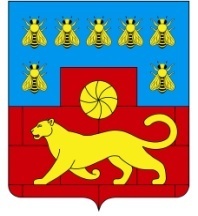 МУНИЦИПАЛЬНОЕ УЧРЕЖДЕНИЕ«ОТДЕЛ ОБРАЗОВАНИЯ АДМИНИСТРАЦИИ МЯСНИКОВСКОГО РАЙОНА»П Р И К А З23.01.  2020года                                                      №23с. ЧалтырьО создании муниципальной конфликтной комиссии для решения     спорных вопросов при приёме в первый класс   В целях  организованного проведения  приёма в первые классы общеобразовательных организаций,  в соответствии с действующими нормативными правовыми актами и для решения спорных вопросов при определении родителями  образовательной организацииприказываю: 1.Утвердить Положение о муниципальной конфликтной комиссии (Приложение 1).2. Утвердить состав муниципальной конфликтной комиссии (Приложение 2).3.Контроль  исполнения настоящего приказа оставляю за собой.Начальник                                                     Р.В. БзезянПриложение 1.Положениео работе муниципальной конфликтной комиссии для решенияспорных вопросов при приёме в первые классы  общеобразовательныхорганизаций, расположенныхна территории  муниципального образования «Мясниковский район» 1. Общие положения.1.1.  Муниципальная конфликтная комиссия (далее - Комиссия) создаётся на период организации приёма  в первые классы общеобразовательных  организаций, реализующих основные общеобразовательные программы, для решения спорных вопросов при приеме в 1 класс. 1.2.   Состав Комиссии утверждается приказом  МУ «Отдел образования» и  меняется по мере необходимости. 1.3.  В своей работе Комиссия руководствуется действующими нормативными правовыми актами,  регулирующими  приём  в первые классы образовательных  организаций, реализующих основные общеобразовательные программы.1.4. Апелляция в  Комиссию МУ «Отдел образования» принимается только после рассмотрения спорного вопроса конфликтной комиссией общеобразовательной организации.Порядок подачи и рассмотрения заявления.2.1.  В случае возникновения спорных вопросов при приеме в 1 класс и/или выбора общеобразовательной организации родители (законные представители) будущих первоклассников имеют право обратиться в Комиссию для решения вопроса.2.2.  При обращении в  Комиссию родителям (законным представителям) будущих первоклассников необходимо предъявить в МУ «Отдел образования»     на имя  начальника МУ «Отдел образования следующие документы: - оригинал документа, удостоверяющего личность родителя (законного представителя), либо оригинала документа, удостоверяющего личность иностранного гражданина и лица без гражданства в Российской Федерации;- заявление родителей (законных представителей) будущих первоклассников на имя председателя Комиссии с изложением фактов, свидетельствующих о нарушении порядка приёма ребенка в общеобразовательную организацию;- уведомление об отказе в приеме от общеобразовательной организации;- копию свидетельства о рождении ребенка; -документы, подтверждающие льготу при поступлении в общеобразовательную организацию (при наличии); -документы, подтверждающие регистрацию/проживание ребёнка на территории района, микрорайона.2.3. Заявление регистрируется в  МУ «Отдел образования» в Книге записи обращения граждан ответственным лицом. 
2.4.  Комиссия рассматривает  заявление в течение трёх дней  с момента подачи заявления заявителем.       2.5. При рассмотрении заявления родителей (законных представителей) будущих первоклассников  Комиссией принимается решение:
— об отклонении заявления, если комиссия признала факты, изложенные в заявлении, не имеющими место;
— об удовлетворении требования, если факты, изложенные в заявлении, свидетельствуют о нарушении порядка приёма ребёнка в образовательную организацию.
2.6.  Решение  Комиссии фиксируется в письменной форме и выдаётся на руки заявителю. приложение 2Составмуниципальной  конфликтной комиссии для решенияспорных вопросов при приёме в первые классыобразовательных организаций, реализующих основныеобщеобразовательные программы.Председатель комиссии –  Рита Вартересовна Бзезян, начальник МУ «Отдел образования». Заместитель председателя – Хаспекян Оксана Хугасовна, ведущий специалист МУ «Отдел образования».Члены комиссии:Мосенцева Татьяна Лусегеновна, ведущий специалист МУ «Отдел образования».Сафонова Инна Павловна, старший методист МУ «Отдел образования».Читахян Татьяна Дикрановна,  ведущий специалист МУ «Отдел образования».Форма заявленияЗАЯВЛЕНИЕЯ,__________________________________________________________________________________ (Фамилия, Имя, Отчество полностью)прошу рассмотреть моё заявление в Комиссии в связи с получением отказа в зачислении моего ребенка в первый класс МБОУ СОШ(ООШ) №_______Мясниковского района. _______________________________________________________________________________________________________________________________________________________________________________________________________________________________________________________________________________________________________________________________________________________________________Обязательно для заполнения (заполняется печатными буквами): К заявлению прикладывается (подчеркнуть): 1. копия свидетельства о рождении ребенка, 2. копия паспорта заявителя, 3. документы, подтверждающие льготу при поступлении в образовательное учреждение, 4. документы, подтверждающие проживание ребёнка на территории района, микрорайона 5. отказ(ы) в приёме в образовательное(ые) учреждения6. прочие документы Решение Комиссии прошу выдать на руки/ переслать по почте (нужное подчеркнуть) Дата: _______________ Подпись: _________________ (__________________________________)                                                                                                                                                          расшифровка подписиДата регистрации заявления: ___________ входящий номер №__________ Заявление рассмотрено на заседании Комиссии от ________________ № _______ По решению Комиссии: -выдано направление в МБОУ СОШ(ООШ) №___________ -в выдаче направления отказано, рекомендовано обратиться в МБОУ СОШ(ООШ) № __________________Председателю комиссии по рассмотрению конфликтных ситуаций от ____________________________________Дата регистрации заявления: ___________ входящий номер №__________ Заявление рассмотрено на заседании Комиссии от ________________ № _______ По решению Комиссии: -выдано направление в МБОУ СОШ(ООШ) №___________ -в выдаче направления отказано, рекомендовано обратиться в МБОУ СОШ(ООШ) № __________________                                                (ФИО полностью)         _____________________________________________________Дата регистрации заявления: ___________ входящий номер №__________ Заявление рассмотрено на заседании Комиссии от ________________ № _______ По решению Комиссии: -выдано направление в МБОУ СОШ(ООШ) №___________ -в выдаче направления отказано, рекомендовано обратиться в МБОУ СОШ(ООШ) № __________________проживающего (ей) по адресу:Дата регистрации заявления: ___________ входящий номер №__________ Заявление рассмотрено на заседании Комиссии от ________________ № _______ По решению Комиссии: -выдано направление в МБОУ СОШ(ООШ) №___________ -в выдаче направления отказано, рекомендовано обратиться в МБОУ СОШ(ООШ) № _________________________________________________________Дата регистрации заявления: ___________ входящий номер №__________ Заявление рассмотрено на заседании Комиссии от ________________ № _______ По решению Комиссии: -выдано направление в МБОУ СОШ(ООШ) №___________ -в выдаче направления отказано, рекомендовано обратиться в МБОУ СОШ(ООШ) № _________________________________________________________Дата регистрации заявления: ___________ входящий номер №__________ Заявление рассмотрено на заседании Комиссии от ________________ № _______ По решению Комиссии: -выдано направление в МБОУ СОШ(ООШ) №___________ -в выдаче направления отказано, рекомендовано обратиться в МБОУ СОШ(ООШ) № _________________________________________________________Дата регистрации заявления: ___________ входящий номер №__________ Заявление рассмотрено на заседании Комиссии от ________________ № _______ По решению Комиссии: -выдано направление в МБОУ СОШ(ООШ) №___________ -в выдаче направления отказано, рекомендовано обратиться в МБОУ СОШ(ООШ) № __________________Дата регистрации заявления: ___________ входящий номер №__________ Заявление рассмотрено на заседании Комиссии от ________________ № _______ По решению Комиссии: -выдано направление в МБОУ СОШ(ООШ) №___________ -в выдаче направления отказано, рекомендовано обратиться в МБОУ СОШ(ООШ) № __________________контактный телефон:_______________________________________Дата регистрации заявления: ___________ входящий номер №__________ Заявление рассмотрено на заседании Комиссии от ________________ № _______ По решению Комиссии: -выдано направление в МБОУ СОШ(ООШ) №___________ -в выдаче направления отказано, рекомендовано обратиться в МБОУ СОШ(ООШ) № __________________ФИО ребёнка (полностью) Дата рождения ребенкаМесто проживания/регистрации ребёнка 1.Адрес проживания:___________________________ _____________________________________________ 2.Адрес регистрации:___________________________ _____________________________________________